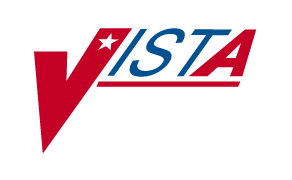 Scheduling V. 5.3Primary Care Management Module(PCMM)Installation Guide/Release NotesPatch SD*5.3*177September 1999Department of Veterans AffairsVISTA Technical ServicesTable of ContentsInstallation Guide	1I.	Introduction	1II	Pre Installation	1Server	1HL7 Incoming and Outgoing Filers	2Client	2III.	Installation Activities	3Server	3A.  Installation Steps	3B.  Sever Installation Notes	5C.  Sample of Server Installation	5D.  Routine Checksums	9Client	11Client Installation Notes	12IV.	Installation of the PCMM Client Software	13Release Notes	19User Release Notes	19I.	GUI Side	19A.  PC Attending Assignments	19B.  Preceptor Assignment	20C.  Messages	20D.  Patient Team Position Assignment Screen	20E.  Team Patient Listings Report	21II.	Server Side	21Technical Release Notes	23I.	VISTA Client Changes	23A.  Mail Messages	23B.  Kernel Security	23II.	VISTA Server Changes	23A.  Data Dictionary Changes	23B.  Mail Groups	24C.  New Options	24D.  “B”-Type Options	25E.  APIs	25F.  HL7	25G.  List Template	26H.  Associated Patches	26Installation GuideI.  IntroductionThis manual provides details on the preparation for and installation of Patch SD*5.3*177 to the PCMM software.  It includes instructions on the installation of both the Client software and the Server software.If PCMM has not been installed at your site, you must start with Scheduling Patch SD*5.3*41 and load all subsequent patches prior to loading SD*5.3*177.  Patch SD*5.3*177 is not a virgin install patch.This patch provides updates to the Scheduling and Registration software.  There are no changes to any other VISTA applications.II.  Pre InstallationServerThe following package versions (or higher) must be installed prior to loading the PCMM software.  Since this patch is to existing PIMS software, all preceding PIMS patches should be installed.HL7 Incoming and Outgoing FilersThe PCMM software uses HL7 messages to communicate with the National Patient Care Database (NPCDB).  In order for the HL7 messages to be transmitted, at least one HL7 incoming filer and one HL7 outgoing filer must be running.  The option Monitor incoming & outgoing filers [HL FILER MONITOR] should be used to verify that the HL7 incoming and outgoing filers are running.  Information about this option and the HL7 incoming and outgoing filers can be obtained from the VISTA HL7 V. 1.6 User Manual.ClientThe workstation must have one of the following operating systems.MS Windows 95B or higherMS Windows NT Workstation V. 3.51Each workstation should be networked into your VISTA Server through a local area network.  The RPC Broker’s RPC Broker Test should have successfully run on each client workstation.III.  Installation ActivitiesServerInstallation of the server build will affect the running of ALL previous client versions of PCMM.  All previous client versions of PCMM should not function.Several changes in this patch effect Scheduling and Registration routines.  As a result it is highly recommended that this patch be loaded after hours when there are no Scheduling or Registration users on the system.  The installation of the server software takes less than 5 minutes.A.  Installation Steps1.  The KIDs build is distributed in a host file, SD_53_177.KID, which must be obtained from an appropriate CIOFO FTP site.  When transporting the KIDS file from the FTP site, be sure to set the type as ASCII.2.  Place the host file into a directory that is accessible from the account into which you are installing.3.  Review your mapped set.  If any of the routines listed in the Routine Summary section of this guide are mapped, they should be removed from the mapped set at this time.4.  From the Kernel Installation and Distribution System menu, select the Installation Menu.5.  Select LOAD A DISTRIBUTION.  When prompted for a host file name, enter SD_53_177.KID.  This will load the distribution onto your system.6.  You may now elect to use the following options (when prompted for INSTALL NAME, enter SD*5.3*177).a.  Backup a Transport Global – This option will create a backup message of any routines exported with the patch.  It will NOT backup any changes such as DDs or templates.b.  Compare Transport Global to Current System – This option will allow you to view all changes that will be made when the patch is installed.  It compares all components of the patch (routines, DDs, templates, etc.).c.  Verify Checksums in Transport Global – This option will allow you to ensure the integrity of the routines that are in the transport global.7.  Use the Install Package(s) option and select package SD*5.3*177.8.  This build will bring in two new mail groups, PCMM AUSTIN REPORTS and PCMM HL7 MESSAGES.  You will be asked for a coordinator.  Enter the name of the person responsible for PCMM.9.  The install will ask if you wish to rebuild menu trees.  It is recommended that you answer NO to this prompt.  The trees will be rebuilt next time the system does this task.10.  When prompted “Want KIDS to INHIBIT LOGONs during the install? YES//”, it is recommended you answer NO.  The disabling of the Scheduling and Registration options will protect the installation.11.  When prompted to select the options you would like to place out of order, enter the following.SDAPP	Appointment MenuSDMGR	Scheduling Manager’s MenuSDNEXT	Find next Available AppointmentSDOUTPUT	OutputsSDSUP	Supervisor MenuSDM	Make AppointmentSDAM APPT MGT	Appointment ManagementSDPATIENT	Patient Profile MASSC PCMM GUI WORKSTATION	PCMM GUI WorkstationSC PCMM PT LIST W/TEAM ASSIGN	Patient Listing for Team AssignmentsSC PCMM PRACT PATIENTS	Practitioner's PatientsSC PCMM REPORTS MENU	PCMM ReportsDG LOAD PATIENT DATA	Load/Edit Patient Data12.  If routines were unmapped as part of Step 2, they should be returned to the mapped set once the installation has run to completion.  Consider mapping the following routines:  SCAP*   SCUTBK*   SCMCT*.13.  Ensure the AutoStart field (#4.5) in the HL Logical Link file (#870) for entry PCMM is set to ENABLED.14.  Schedule PCMM’s HL7 transmission builder.a.  From the TaskMan Management Menu, select the Schedule/Unschedule Options option.b.  At the “Select OPTION to schedule or reschedule: ” prompt, enter SCMC PCMM HL7 TRANSMIT.c.  At the “Are you adding SCMC PCMM HL7 TRANSMIT as a new OPTION SCHEDULING ? ” prompt, enter YES.d.  In the ScreenMan form, enter T+1@01:00 into the QUEUED TO RUN AT WHAT TIME field and 1D into the RESCHEDULING FREQUENCY field.e.  Save changes and exit the form.15.  Start PCMM’s HL7 Lower Level Protocol (LLP).a.  From the HL7 Main Menu, select the V1.6 OPTIONS menu.b.  From this menu, select the Communications Server menu.c.  From this menu, select the Start LLP option.d.  At the “Select HL LOGICAL LINK NODE: ” prompt, enter PCMM.e.  Accept the default response at the “Method for running the receiver: B// ” prompt.B.  Server Installation NotesInstallation of the new HL7 Protocol will cause the following verbiage to appear during the install. “Not a known package or a local namespace.”  This is because these are new protocols.  Everything will be installed ok.Sites that have not yet installed XU*8.0*124 will see the following error message in the KIDS dialog relating to the import of data into Files 403.43 and 403.44.  This error message is extraneous and does not impact the build.  Installation of XU*8.0*124 is recommended but not necessary.“**ERROR IN DATA DICTIONARY FOR FILE # XXX.XX**”The KIDS build will import changes to the List Template SDAM APPT MGT.  This will overwrite any modifications your site may have made.C.  Sample of Server InstallationSelect Installation Option: 6  Install Package(s)Select INSTALL NAME: SD*5.3*177       Loaded from Distribution  9/9/99@12:59:36     => PCMM BUILD  ;Created on Sep 08, 1999@13:56:40This Distribution was loaded on Sep 09, 1999@12:59:36 with header of    PCMM BUILD  ;Created on Sep 08, 1999@13:56:40   It consisted of the following Install(s):     SD*5.3*177     DG*5.3*239Checking Install for Package SD*5.3*177Will first run the Environment Check Routine, SD53P177Install Questions for SD*5.3*177Incoming Files:   403.43    SCHEDULING EVENT  (including data)Note:  You already have the 'SCHEDULING EVENT' File.I will OVERWRITE your data with mine.   403.44    SCHEDULING REASON  (including data)Note:  You already have the 'SCHEDULING REASON' File.I will OVERWRITE your data with mine.   404.41    OUTPATIENT PROFILE  (Partial Definition)Note:  You already have the 'OUTPATIENT PROFILE' File.   404.43    PATIENT TEAM POSITION ASSIGNMENTNote:  You already have the 'PATIENT TEAM POSITION ASSIGNMENT' File.   404.44    PCMM PARAMETER  (including data)Note:  You already have the 'PCMM PARAMETER' File.I will OVERWRITE your data with mine.   404.45    PCMM SERVER PATCH  (including data)Note:  You already have the 'PCMM SERVER PATCH' File.I will OVERWRITE your data with mine.   404.46    PCMM CLIENT PATCH  (including data)Note:  You already have the 'PCMM CLIENT PATCH' File.I will OVERWRITE your data with mine.   404.48    PCMM HL7 EVENTNote:  You already have the 'PCMM HL7 EVENT' File.   404.49    PCMM HL7 IDNote:  You already have the 'PCMM HL7 ID' File.   404.52    POSITION ASSIGNMENT HISTORY  (Partial Definition)Note:  You already have the 'POSITION ASSIGNMENT HISTORY' File.   404.53    PRECEPTOR ASSIGNMENT HISTORYNote:  You already have the 'PRECEPTOR ASSIGNMENT HISTORY' File.   404.57    TEAM POSITIONNote:  You already have the 'TEAM POSITION' File.   409.92    ACRP REPORT TEMPLATE PARAMETER  (including data)Note:  You already have the 'ACRP REPORT TEMPLATE PARAMETER' File.I will OVERWRITE your data with mine.Incoming Mail Groups:Enter the Coordinator for Mail Group 'PCMM AUSTIN REPORTS': SMITH, RICK                         COMPUTER SPECIALISTEnter the Coordinator for Mail Group 'PCMM HL7 MESSAGES': SMITH, RICK                           COMPUTER SPECIALISTWant KIDS to Rebuild Menu Trees Upon Completion of Install? YES// NOChecking Install for Package DG*5.3*239Install Questions for DG*5.3*239Want KIDS to INHIBIT LOGONs during the install? YES// NOWant to DISABLE Scheduled Options, Menu Options, and Protocols? YES// Enter options you wish to mark as 'Out Of Order': SDAPPEnter options you wish to mark as 'Out Of Order': SDMGR       Enter options you wish to mark as 'Out Of Order': SDNEXT       Enter options you wish to mark as 'Out Of Order': SDOUTPUT       Enter options you wish to mark as 'Out Of Order': SDSUP       Enter options you wish to mark as 'Out Of Order': SDMEnter options you wish to mark as 'Out Of Order': SDAM APPT MGT       Enter options you wish to mark as 'Out Of Order': SDPATIENT       Enter options you wish to mark as 'Out Of Order': SC PCMM GUI WORKSTATION       Enter options you wish to mark as 'Out Of Order': SC PCMM PST W/TEAM ASSIGN       Enter options you wish to mark as 'Out Of Order': SC PCMM PRACT PATIENTS       Enter options you wish to mark as 'Out Of Order': SC PCMM REPORTS MENU       Enter options you wish to mark as 'Out Of Order': DG LOAD PATIENT DATA       Enter protocols you wish to mark as 'Out Of Order': Delay Install (Minutes):  (0-60): 0// Enter the Device you want to print the Install messages.You can queue the install by enter a 'Q' at the device prompt.Enter a '^' to abort the install.DEVICE: HOME//   UCX/TELNETInstall Started for SD*5.3*177 : Sep 09, 1999@13:03:32Build Distribution Date: Sep 08, 1999Installing Routines:  Sep 09, 1999@13:03:48Running Pre-Install Routine: PRE^SD53P177Deleting file #409.92 entries... Installing Data Dictionaries: ** ERROR IN DATA DICTIONARY FOR FILE # 403.43 **Data Dictionary not installed; FIA node is set to "No DD Update"** ERROR IN DATA DICTIONARY FOR FILE # 403.44 **Data Dictionary not installed; FIA node is set to "No DD Update"               Sep 09, 1999@13:04:03 Installing Data: Sep 09, 1999@13:04:07 Installing PACKAGE COMPONENTS:  Installing MAIL GROUP Installing HL LOWER LEVEL PROTOCOL PARAMETER Installing HL LOGICAL LINK Installing HL7 APPLICATION PARAMETER Installing PROTOCOL Installing REMOTE PROCEDURE Installing LIST TEMPLATE Installing OPTION Sep 09, 1999@13:04:35 Running Post-Install Routine: POST^SD53P177Move current preceptor assignments to Preceptor History fileSep 09, 1999@13:04:35 (by: 0)------------------------------------------------------------: Queued - Task# 141716Reindexing of file 404.43 queued.Generating mail message with PCMM Inconsistency Report totals.Editing menu text values for GUI report selection...Updating Routine file...Updating KIDS files...SD*5.3*177 Installed. Sep 09, 1999@13:04:45                                   DG*5.3*239                                ─────────────────────────────────────────────────────────────────────────────Install Started for DG*5.3*239 :                Sep 09, 1999@13:04:45Build Distribution Date: Sep 08, 1999Installing Routines: Sep 09, 1999@13:04:46Updating Routine file...Updating KIDS files...DG*5.3*239 Installed. Sep 09, 1999@13:04:47Install CompletedD.  Routine ChecksumsThe following is a list of the routine(s) included in this patch.  The second line of each of these routine(s) will look like:     <tab>;;5.3;Scheduling;**[patch list]**;AUG 13, 1993                            CHECK^XTSUMBLD results Routine name      Before Patch          After Patch         Patch List ============      ============          ===========         ========== SCAPMC                 6857758              7956411           41,177 SCAPMC21               5281594              5142284         41,148,177 SCAPMC24               3741743              3977217         41,148,177 SCAPMC25               4477025              5524623           41,177 SCAPMC3                2653336              2770454           41,177 SCAPMC33                   N/A              3527086             177 SCAPMC34                   N/A              3511312             177 SCAPMC8                4379039              5350655           41,177 SCAPMC8A                   N/A              2365501             177 SCAPMC8C                   N/A              4362775             177 SCAPMC8P                   N/A              4281646             177 SCAPMCA                    N/A              1947176             177 SCAPMCA1                   N/A              6363899             177 SCAPMCU1               6781359              8220234        41,45,48,177 SCAPMCU2               7201711              8613214           41,177 SCAPMCU3               3394109              4970759          41,45,177 SCAPMCU5                   N/A              3360719             177 SCMCBK                 7408285              6802845      41,51,148,157,177 SCMCBK5                2325438              2432956           148,177 SCMCBK6                1555967              1832960           148,177 SCMCBK7                3399449              3338017           148,177 SCMCBK8                4278210              4560566           148,177 SCMCCV3                6497864              6492408           195,177 SCMCDD                12778341             12827432          41,51,177 SCMCGU                 1204651              1372019           195,177 SCMCHL                     N/A              3499315             177 SCMCHLB                    N/A              2682646             177 SCMCHLB1                   N/A              3642671             177 SCMCHLB2                   N/A              2546291             177 SCMCHLE                    N/A              1655433             177 SCMCHLG                    N/A              2380461             177 SCMCHLM                    N/A              2193938             177 SCMCHLR                    N/A              4489109             177 SCMCHLS                    N/A              1380175             177 SCMCHLX                    N/A              1291785             177 SCMCHLX1                   N/A              2276272             177 SCMCHLZ                    N/A              2120667             177 SCMCLK                     N/A              6643624             177 SCMCMM                 1318327              1545875           41,177 SCMCMU2               13709944             13709948           148,177 SCMCQK                 6083157              6148118           148,177 SCMCQK1               12166811             12130808           148,177 SCMCTMM                9675406              9780103      41,45,87,100,130                                                                 177 SCMCTPU4               6696171              6605851           148,177 SCMCU1                  819873               812453           41,177 SCMCUT                     N/A              3869854             177 SCRPBK1                4907035              4999190           41,177 SCRPEC                 4888747              4951439       41,140,174,177 SCRPEC2                6683293              7757888       41,140,174,177 SCRPEC3                4007435              5091953        41,48,52,177 SCRPITP                4144858              4771270          41,52,177 SCRPITP2               5337807              6519044           41,177 SCRPMPSP              10947655             11004913       148,157,169,177 SCRPO                      N/A              9013648             177 SCRPO1                     N/A             15269249             177 SCRPO2                     N/A             14407873             177 SCRPO3                     N/A             14691019             177 SCRPO4                     N/A              7296135             177 SCRPO5                     N/A              7236817             177 SCRPO6                     N/A             12525471             177 SCRPO7                     N/A             11997428             177 SCRPPAT                6947612             10278931          41,52,177 SCRPPAT2               8172506              8798204      41,48,174,181,177 SCRPPAT3               7317322              8025045      41,52,148,174,181                                                                 177 SCRPRAC                3717903              2883175          41,52,177 SCRPRAC2               3626396              5994526           41,177 SCRPSLT                4875040              5540131          41,52,177 SCRPSLT2               4889295              7870988         41,174,177 SCRPTA                 6873963              6144666      41,48,52,114,174                                                               181,177 SCRPTA2                6451681              7729402      41,88,140,148,174                                                               181,177 SCRPTM                 6336968              7188793      41,48,52,181,177 SCRPTM2                5183085              6472376         41,140,177 SCRPTP                 5920383              6478803        41,48,174,177 SCRPTP2                7016274              7531793      41,53,52,174,177 SCRPTP3                6390783              6767820        41,48,98,177 SCRPU3                 5800911              5974611      41,45,52,140,181                                                                 177 SCRPU4                 1228733               189028           41,177 SCRPV1                     N/A              6104082             177 SCRPV1A                    N/A              8820855             177 SCRPV1B                    N/A              7490878             177 SCRPV1B1                   N/A             12907171             177 SCRPW25               27373533             28714128           144,177 SCUTBK11               6362605              7036633      41,54,86,148,177 SCUTBK3                2029958              3151906          41,51,177 SD53P177                   N/A              4464040             177 SDAL                   7212199              7641091      37,46,106,171,177 SDAL0                 14046778             14119646      28,37,106,149,171                                                                 177 SDAM                   3465080              3995198           149,177 SDPPALL                6524499              5759518          6,41,177 SDPPTEM                6500287              8547137           41,177 SDUTL3                 1449734              1664797      30,39,41,148,177ClientThe installation of the client software should take less than 5 minutes per workstation.  The following steps must be taken for each PCMM workstation.1.  Download the SD_53_177.EXE file from an appropriate CIOFO FTP site.a.  Make sure to set transfer as BINARY.b.  Get the SD_53_177.EXE;1 file.  Depending on the FTP software, this file might be placed in C:\WINDOWS, C:\, or some other directory.  If you cannot find it, use Window’s File Manager’s Search functionality.c.  VMS requires the “;1” extension on this file.  It is necessary to rename the file to SD_53_177.EXE (without the “;1”).2.  Copy the SD_53_177.EXE file into an empty (temporary or scratch) directory.3.  Run the SD_53_177.EXE file (double click on it).  This starts the PCMM installation.  See Section IV, Installation of the PCMM Client Software, for information on the files installed in the Client Workstation.Client Installation NotesA PCMM.EXE cannot be placed on a workstation and successfully executed if the full installation has never been run on the workstation.  The full installation registers two DLLs that are needed for the .EXE to run.  If the full client installation has been performed, then any subsequent .EXE can be placed on the PC and utilized.  The installation will install the following files onto that workstation.PCMM.EXE	1369 KBPCMM.HLP	115 KBRESIZER.DLL	559 KBRESIZABLECONTROL.DLL	130 KBIV.  Installation of the PCMM Client SoftwareThe following screens illustrate the installation of the PCMM client software.  If all the default responses are accepted, the PCMM software will be installed into the appropriate VISTA directory on the user’s workstation.This version of the client software can be installed as either a patch to the existing client software or as a new installation.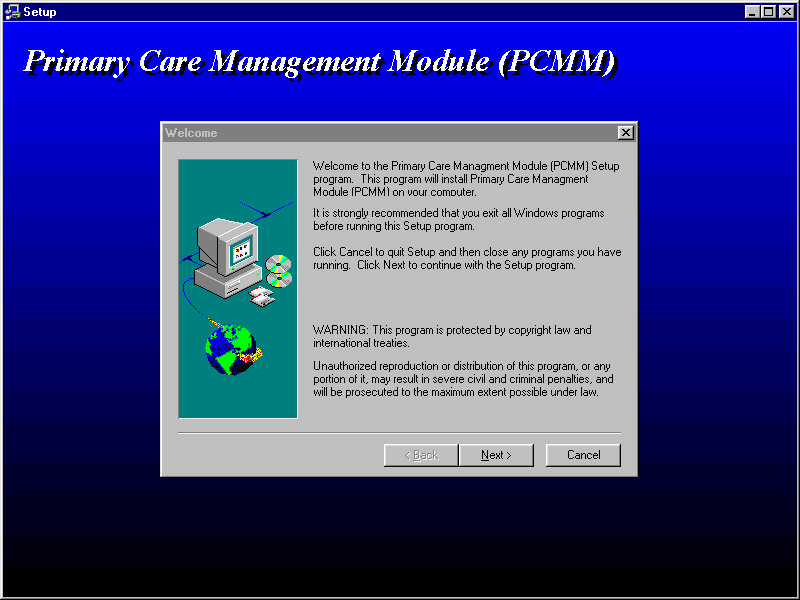 The first screen is a welcome or introduction screen.  After reading and following the instructions, click on the NEXT button to continue.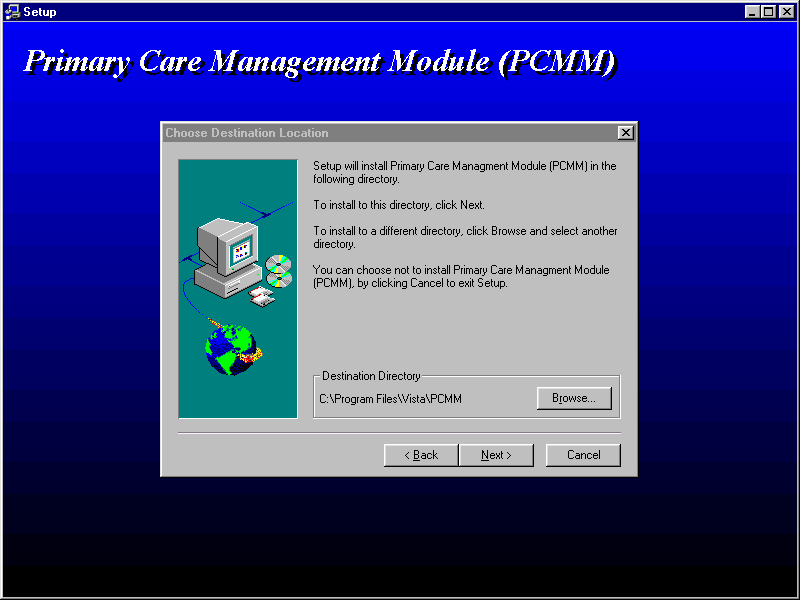 The second screen displays the directory into which the software will be installed.  This is the default directory used for VISTA software.  It is recommended that you accept this directory.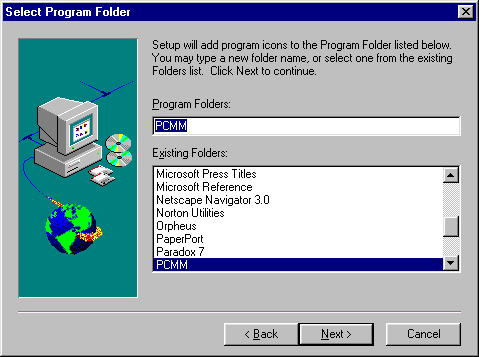 This next screen allows the installer to define the program icon that is created.  Accepting the default is recommended.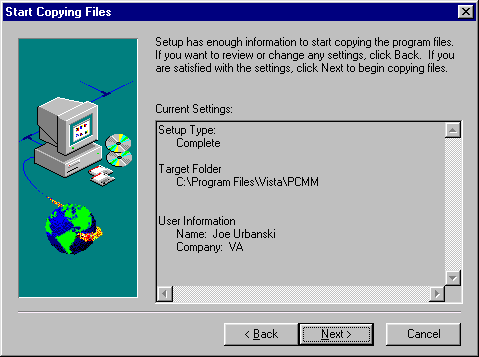 This screen displays the type of installation, where the software is going to be placed, and who is performing the installation.Upon selecting the NEXT button on this screen, Install Shield will install the PCMM software in the target folder and set up the program icon.  It will also create/update a subfolder of PCMM\docs in which it stores all the documentation files in a .PDF format.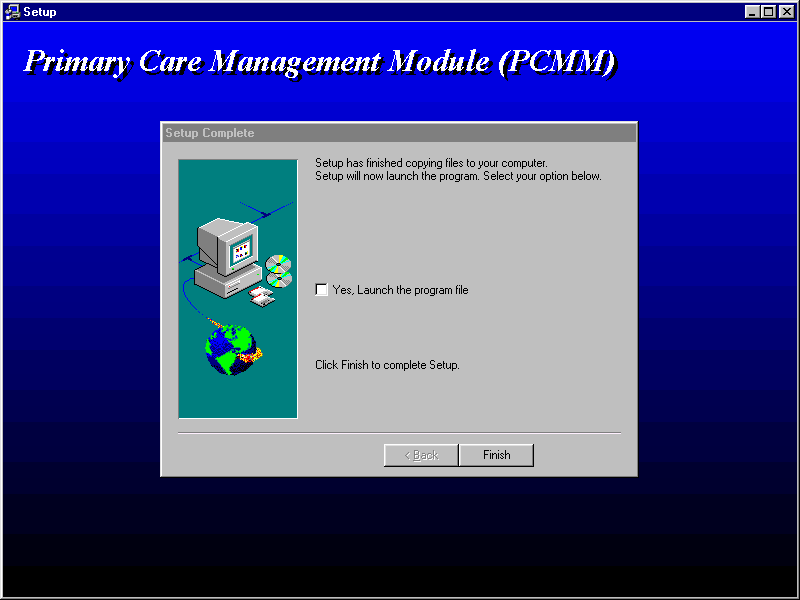 This is the last window in the installation.  At this point, the software is installed.  Install Shield asks the installer if they wish to run the application.  There are no recommended responses at this point.  If the YES box is checked, Install Shield will start PCMM.  If it is not checked, Install Shield will finish and close.Release NotesUSER RELEASE NOTESThis patch makes changes to the PCMM software, addressing some of the reported NOIS issues and adding new functionality.  The changes and additions are defined below.  If necessary, please refer to the PIMS User Manual - Scheduling Module regarding PCMM Reports, the PCMM User Guide, the Practice Profiling Software Requirements Specifications, or the online help for further information.Several new enhancements have been made to the PCMM GUI software to comply with the Practice Profiling effort.  This new functionality addresses the need to show a relationship between the associate provider (the provider that sees the patient on a day to day basis) and the primary care provider (the person that is ultimately responsible for the care of that patient).  This relationship will be established through the preceptor functionality available in PCMM.  As a result of this new linkage the following changes have been made.I.  GUI SideA.  PC Attending AssignmentsPC attending assignments can no longer be made.  With this new preceptor linkage there is no longer a need to utilize the PC attending assignment designation when assigning patients to positions.  The PCP will be established through the link.  The GUI screens that allowed the PC attending assignments have been adjusted to remove that functionality.  They include the following.Multiple Patient AssignmentMultiple Patient ReassignmentPosition Information screenB.  Preceptor AssignmentA Preceptor button has been added on the Primary Care Team Position Setup screen under the current Staff button.  The Preceptor button launches the user into the Preceptor Assignment screen.  The Preceptor Assignment screen functions exactly like the Staff Assignment screen, except preceptor positions are selected/filed instead of staff.  The Preceptor Assignment screen will include the name of the preceptor once assigned, the effective date of the assignment, status, and status reason.  Preceptor history information will be retained and displayed.  When the Assign button is clicked the Preceptor Lookup Screen will display.  The Preceptor Lookup Screen will list all of the currently valid preceptor positions for the team.Once a preceptor is assigned it will be displayed on the General Tab.  The preceptor field will display the current preceptor assignment.Assignment of a preceptor position locks the precepted position and the preceptor position into a “Preceptor Link”.  For preceptor positions, the Staff Assignment form will not close if there is not a current staff assignment.  For precepted positions, the Preceptor Assignment form will not close if there are current or future patient assignments and there is not a current preceptor assignment.  When a position becomes part of a preceptor link, the “Can Act As Primary Care” and “Can Act as Preceptor” checkboxes on the Settings tab will not be allowed to change.Positions with “Can Act as Preceptor” checked will have the Preceptor button disabled.C.  MessagesOn the Messages tab, a Preceptor checkbox has been added for each message type.  Checking the box will result in the current preceptor receiving the mail notification in addition to the current staff assigned to the position.  The preceptor checkboxes will be disabled for positions with ‘Can Act as Preceptor’ checked.D.  Patient Team Position Assignment ScreenThe information display columns have been changed to the following order: PC, Team Member, Position, Preceptor (PCP name), Standard Role.  The AT column has been removed.  The PC column will use an  *  to identify PCP positions and an  x  to identify AP positions.E.  Team Patient Listings ReportAs a result of the changes to the PCMM VISTA reports, the Patient Status radio check box will no longer be needed and has been removed from the report form.II.  Server SideSeveral changes have been made to various reports.  The following options have been adjusted so that the PCP and AP information for each patient is correctly displayed.Non PCMM OptionsACRP Ad Hoc Report	[SCRPW AD HOC REPORT]Appointment List	[SDLIST]Appointment Management	[SDAM APPT MGT]Load/Edit Patient Data	[DG LOAD PATIENT DATA]Patient Inquiry	[DG PATIENT INQUIRY]Patient Profile MAS	[SDPATIENT]PCMM OptionsDPA	Detailed Patient Assignments  (formerly Detailed Patient Enrollments)ITP	Individual Team ProfilePATA	Patient Listing for Team Assignments  (formerly Patient with Team Assignments)PD	Practitioner DemographicsPP	Practitioner's PatientsSLT	Summary Listing of Teams  (formerly Summary of Teams)TML	Team Member Listing  (formerly Team’s Members)TPL	Team Patient Listing  (formerly Team’s Patients)Primary Care Team/Posn Assign or UnassignThe following menu and reports have been created to help manage the PCMM data.  New reports have also been added to support the new functionality.Menu OptionHAR   Historical Assignment ReportsReport OptionsPAD   Historical Patient Assignment DetailUsed for printing all provider, position and team assignments that exist for a patient during a specified date range.PRAL   Historical Provider Position Assignment ListingUsed for printing provider position assignments that exist during a specified date range.PTAL   Historical Patient Position Assignment ListingUsed for printing patient position assignments that exist during a specified date range.TAS  Historical Team Assignment SummaryUsed for printing counts of team and team position assignments and unique patients within a specified date range.PCMM Inconsistency ReportThis report prompts the user for those team and position assignments that are to be validated according to the business rules that have been established for PCMM and the relationship between associate provider and preceptor.  This report will be run as part of the installation process to get a summary of information.  The PCMM Inconsistency Report checks for the following inconsistencies.Patient has no staff assigned.Patient has no PCPs assigned.Patient has multiple PCPs assigned.Associate Provider & PCP are the same for the same patient.Associate Provider is without a Preceptor.Associate Provider is not designated for PC.Preceptor is not designated for PC.TECHNICAL RELEASE NOTESI.  VISTA Client ChangesThe client version for this release of the PCMM software is 1.2.0.0.  Version information may be viewed by clicking HELP|ABOUT.The total size of SD_53_177.EXE is 1683 KB.  This file will load the following files on each workstation.PCMM.EXE	1369 KBPCMM.HLP	115 KBRESIZER.DLL	559 KBRESIZABLECONTROL.DLL	130 KBA.  Mail MessagesPCMM Reports users will be able to select “P-MESS” as an output device.B.  Kernel SecurityPCMM client version 1.2.0.0 will look to “SCMC PCMM GUI WORKSTATION” to verify user access to remote procedures.  Client versions prior to 1.2.0.0 look to “SC PCMM GUI WORKSTATION”.  This option has been placed out of order and should not be enabled under any circumstances.  Users with programmer access will continue to be able to use old client versions, but should do so only for trouble-shooting purposes.II.  VISTA Server ChangesThe server version for this release of the PCMM software is SD*5.3*177.A.  Data Dictionary ChangesExisting FilesSCHEDULING EVENT  (403.43)	New scheduling events have been added.SCHEDULING REASON  (403.44)	New Scheduling reasons have been added.OUTPATIENT PROFILE   (404.41)	Two fields have been starred for deletion.	*CURRENT PC ATTENDING (202)	*CURRENT PC ATTENDING POSITION (205)POSITION ASSIGNMENT HISTORY	Update to .01 field.(404.52)	Two new fields:	USER ENTERING (.07)	DATE/TIME ENTERED (.08)TEAM POSITION  (404.57)	One field has been starred for deletion.	*PRECEPTOR POSITION	Eleven new fields.	PRECEPTOR DEATH MESSAGE (2.05)	PRECEPTOR INPATIENT MESSAGE (2.06)	PRECEPTOR TEAM MESSAGE (2.07)	PRECEPTOR CONSULT MESSAGE (2.08)	FUTURE # OF PC PATIENTS (202)	FUTURE # OF PATIENTS (203)	CURRENT PRECEPTOR POSITION (305)	CURRENT PRECEPTOR (306)	ACTIVE PRECEPTS (307)	ALLOW PRECEPTED CHANGE (400)	ALLOW PRECEPTOR CHANGE (401)ACRP REPORT TEMPLATE PARAMETER  (409.92)New FilesPCMM PARAMETER (404.44)PCMM SERVER PATCH (404.45)PCMM CLIENT PATCH (404.46)PCMM HL7 EVENT (404.48)PCMM HL7 ID  (404.49)PRECEPTOR ASSIGNMENT HISTORY (404.53)B.  Mail GroupsNew mail groups have been added to support HL7 transmission of primary care data to the Austin Automation Center.PCMM AUSTIN REPORTSPCMM HL7 MESSAGESC.  New OptionsHistorical Patient Assignment Detail	[SC PCMM HIST ASSIGN DETAIL]Historical Provider Position Assignment Listing	[SC PCMM HIST PROV ASSIGN LIST]Historical Patient Position Assignment Listing	[SC PCMM HIST PAT ASSIGN DETAIL]Historical Team Assignment Summary	[SC PCMM HIST TEAM ASSIGN SUM]PCMM HL7 Resubmit Rejects	[SCMC PCMM HL7 REJECTS]**Currently out-of-order - released for future useD.  “B”-Type OptionsUpdatedSC PCMM GUI WORKSTATION	placed out of order; should NOT be reactivated.NewSCMC PCMM GUI WORKSTATION	replaces inactivated “B” optionE.  APIsUpdatedOUTPTAP^SDUTL3(DFN,SCDATE)	;given patient, return internal^external of the 	pc associate provider.NewGETALL^SCAPMCA(DFN,SCDT,SCARR)	 ;Get all assignment informationF.  HL7Batch JobSCMC PCMM HL7 TRANSMITProtocolPCMM SEND CLIENT FOR ADT-A08PCMM SEND SERVER FOR ADT-A08HL7 Application ParameterPCMMHL Lower Level Protocol ParameterPCMMHL Logical LinkPCMMG.  List TemplateUpdatedSDAM APPT MGT:  The Top Margin field (.06) will be set to 6.H.  Associated PatchesThe following VISTA packages anticipate a future release of a patch to use the preceptor information.CPRS	OR*3*65PCE	PX*1.0*78Application NameMinimum Version or PatchChecked for in Build SD*5.3*177PIMSSD*5.3*148YESPIMSSD*5.3*157YESPIMSSD*5.3*169YESPIMSSD*5.3*41YESPIMSSD*5.3*144YESPIMSSD*5.3*149YESPIMSSD*5.3*171YESPIMSSD*5.3*195YESMailManXMB*999*125YESFileManFM*22.0YES